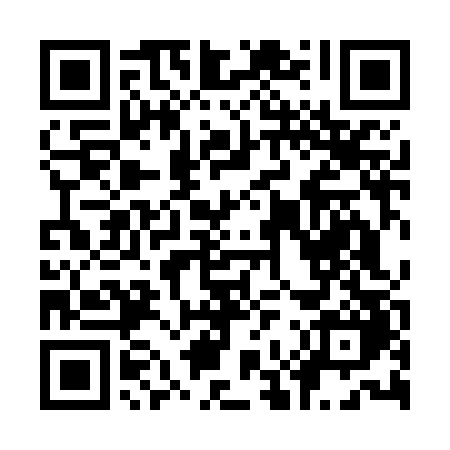 Ramadan times for Ascoli Satriano, ItalyMon 11 Mar 2024 - Wed 10 Apr 2024High Latitude Method: Angle Based RulePrayer Calculation Method: Muslim World LeagueAsar Calculation Method: HanafiPrayer times provided by https://www.salahtimes.comDateDayFajrSuhurSunriseDhuhrAsrIftarMaghribIsha11Mon4:444:446:1612:084:146:006:007:2712Tue4:424:426:1412:074:156:016:017:2813Wed4:414:416:1212:074:166:036:037:2914Thu4:394:396:1112:074:176:046:047:3015Fri4:374:376:0912:074:186:056:057:3116Sat4:354:356:0712:064:196:066:067:3317Sun4:344:346:0612:064:196:076:077:3418Mon4:324:326:0412:064:206:086:087:3519Tue4:304:306:0212:054:216:096:097:3620Wed4:284:286:0112:054:226:106:107:3721Thu4:264:265:5912:054:236:116:117:3922Fri4:244:245:5712:044:246:126:127:4023Sat4:234:235:5612:044:246:136:137:4124Sun4:214:215:5412:044:256:156:157:4225Mon4:194:195:5212:044:266:166:167:4326Tue4:174:175:5112:034:276:176:177:4527Wed4:154:155:4912:034:276:186:187:4628Thu4:134:135:4712:034:286:196:197:4729Fri4:114:115:4512:024:296:206:207:4930Sat4:104:105:4412:024:306:216:217:5031Sun5:085:086:421:025:307:227:228:511Mon5:065:066:401:015:317:237:238:522Tue5:045:046:391:015:327:247:248:543Wed5:025:026:371:015:337:257:258:554Thu5:005:006:361:015:337:267:268:565Fri4:584:586:341:005:347:277:278:586Sat4:564:566:321:005:357:297:298:597Sun4:544:546:311:005:357:307:309:008Mon4:524:526:2912:595:367:317:319:029Tue4:504:506:2712:595:377:327:329:0310Wed4:484:486:2612:595:387:337:339:04